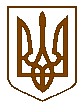                                  ОБУХІВСЬКА МІСЬКА РАДА              КИЇВСЬКОЇ ОБЛАСТІЧОТИРНАДЦЯТА  СЕСІЯ ВОСЬМОГО СКЛИКАННЯР  І  Ш  Е  Н  Н  Я01 жовтня 2021 року 					             №   383 - 14-VІІІПро хід виконання Програми енергозбереження і енергоефективності  та  реформування і розвитку житлово-комунального господарства  на території Обухівської міської територіальної громади на 2021-2025 роки за перше півріччя 2021 року  Розглянувши  звіт  про хід виконання Програми енергозбереження і енергоефективності  та  реформування і розвитку житлово-комунального господарства  на території Обухівської міської територіальної громади на 2021-2025 роки  за перше півріччя 2021 року, затвердженої рішенням Обухівської міської ради Київської області № 56-3-VIІІ від 24.12.2020, керуючись пунктом 22 частини 1 статті 26, статтею 59 Закону України «Про місцеве самоврядування в Україні», враховуючи висновки постійних комісій Обухівської міської ради Київської області: з питань комунальної власності, житлово-комунального господарства, енергозбереження, транспорту, благоустрою, будівництва та архітектури; з питань фінансів, бюджету планування соціально-економічного розвитку, інвестицій та міжнародного співробітництва ОБУХІВСЬКА МІСЬКА  РАДАВ И Р І Ш И Л А:1. Звіт про хід виконання Програми енергозбереження і енергоефективності  та  реформування і розвитку житлово-комунального господарства  на території Обухівської міської територіальної громади на 2021-2025 роки, схвалений рішенням Виконавчого комітету Обухівської міської ради Київської області  13.08.2021 № 441, за перше півріччя 2021 року взяти до відома (додається).Обухівський міський голова                                               Олександр ЛЕВЧЕНКОШевченко Л.М.Звіт про хід виконання Програми енергозбереження і енергоефективності  та  реформування і розвитку житлово-комунального господарства  на території Обухівської міської територіальної громади на 2021-2025 рокиза перше півріччя 2021 року*КДМ – комбінована дорожня машинаНачальник відділу  житлово-комунальногогосподарства та транспорту Виконавчого комітету Обухівської міської ради	 Київськоїобласті                                                                                                        Людмила ШЕВЧЕНКОВиконання Кошторису витратПрограми енергозбереження і енергоефективності  та  реформування і розвитку житлово-комунального господарства  на території Обухівської міської територіальної громади на 2021-2025 роки за перше півріччя 2021 року  Виконання Кошторису витратПрограми енергозбереження і енергоефективності  та  реформування і розвитку житлово-комунального господарства  на території Обухівської міської територіальної громади на 2021-2025 роки за перше півріччя 2021 року  Виконання Кошторису витратПрограми енергозбереження і енергоефективності  та  реформування і розвитку житлово-комунального господарства  на території Обухівської міської територіальної громади на 2021-2025 роки за перше півріччя 2021 року  Виконання Кошторису витратПрограми енергозбереження і енергоефективності  та  реформування і розвитку житлово-комунального господарства  на території Обухівської міської територіальної громади на 2021-2025 роки за перше півріччя 2021 року  Виконання Кошторису витратПрограми енергозбереження і енергоефективності  та  реформування і розвитку житлово-комунального господарства  на території Обухівської міської територіальної громади на 2021-2025 роки за перше півріччя 2021 року  №з/пЗміст          заходівСума бюджетнихкоштів,тис.грнВиконання за 1 півріччя 2021 року грнВиконано робіт1.Заходи  енергозбереження та енергоефективностіТеплове господарство1.Заходи  енергозбереження та енергоефективностіТеплове господарство1.Заходи  енергозбереження та енергоефективностіТеплове господарство1.Заходи  енергозбереження та енергоефективностіТеплове господарство1.Заходи  енергозбереження та енергоефективностіТеплове господарство1.1Розроблення Схеми теплопостачання м. Обухова1200,00Реалізується 1 етап робіт згідно з календарним графіком (20%)1.2Реконструкція магістральних трубопроводів на ділянці КТЕП 9  по вул. Київській, 113 – ТК9.01 – ТК 9.02 в м. Обухів Київської області7187,70Реалізується 1 та 2 етапи робіт згідно з календарним графікомРазом по розділу 18387,702. Інша діяльність у сфері житлово-комунального господарства2. Інша діяльність у сфері житлово-комунального господарства2. Інша діяльність у сфері житлово-комунального господарства2. Інша діяльність у сфері житлово-комунального господарства2. Інша діяльність у сфері житлово-комунального господарства2.1Забезпечення та підвезення питної води мешканцям 136,836,4824 послуги (192м3)2.2Розроблення схеми санітарного очищення населених пунктів Обухівської міської  територіальної громади200,00Реалізується 1 етап робіт згідно з календарним графіком (30%)2.3Проведення «Конкурсу з благоустрою території Обухівської міської об’єднаної громади на 2021 рік» в т.чВиплата грошової винагороди переможцям (з урахуванням податків) -80,0 тис. грн.Придбання пам’ятних табличок та дипломів - 10,0 тис.грн90,00Всього по розділу 2426,836,482.4 Оновлення матеріально-технічної бази - придбання нової спеціалізованої техніки2.4 Оновлення матеріально-технічної бази - придбання нової спеціалізованої техніки2.4 Оновлення матеріально-технічної бази - придбання нової спеціалізованої техніки2.4 Оновлення матеріально-технічної бази - придбання нової спеціалізованої техніки2.4 Оновлення матеріально-технічної бази - придбання нової спеціалізованої техніки2.4.1Придбання  екскаватора - навантажувача2300,002.4.2Придбання мулососного автомобіля 2900,002.4.3Придбання автомобіля КДМ*2200,00Всього по розділу 2.47400,00Разом по розділу 2 Інша діяльність у сфері житлово-комунального господарства7826,836,483. Поводження з відходами3. Поводження з відходами3. Поводження з відходами3. Поводження з відходами3. Поводження з відходами3.1послуги з вивезення та утилізації побутових відходів у селах: Григорівка, Гусачівка, Матяшівка, Германівка, Деремезна, Долина, Макарівка, Копачів, Застугна, Шевченкове, Красна Слобідка, Безіменне, Козіївка, Мала Вільшанка, Степок, Перегонівка, Перше Травня, Семенівка, Кулі»199,0198,9961030 м33.2Послуги з вивезення та утилізації побутових відходів у селах: Германівка,  Красна Слобідка34,033,81175 м33.3Послуги з вивезення та утилізації побутових відходів у селах: Григорівка, Гусачівка, Матяшівка, Германівка, Деремезна, Долина, Макарівка, Копачів, Застугна, Шевченкове, Красна Слобідка, Безіменне, Козіївка, Мала Вільшанка, Степок, Перегонівка, Перше Травня, Семенівка, Кулі» та ремонтних відходів в м.Обухові199,00Разом розділ 3432,0232,8064. Інша діяльність у сфері житлово-комунального господарства- поповнення статутного капіталу комунальних підприємств4. Інша діяльність у сфері житлово-комунального господарства- поповнення статутного капіталу комунальних підприємств4. Інша діяльність у сфері житлово-комунального господарства- поповнення статутного капіталу комунальних підприємств4. Інша діяльність у сфері житлово-комунального господарства- поповнення статутного капіталу комунальних підприємств4. Інша діяльність у сфері житлово-комунального господарства- поповнення статутного капіталу комунальних підприємств4.1 Обухівському водопровідно-каналізаційному підприємству на:4.1 Обухівському водопровідно-каналізаційному підприємству на:4.1 Обухівському водопровідно-каналізаційному підприємству на:4.1 Обухівському водопровідно-каналізаційному підприємству на:4.1 Обухівському водопровідно-каналізаційному підприємству на:1Реконструкцію повітряної лінії електропередач (ЛЕП) артезіанських свердловин №2, №4, №5 мікрорайону Яблуневий в місті Обухів, Київської області  в т.ч. пкд42,342,3поповнення статутного капіталу2кадастрову зйомку земельних ділянок, що перебувають у постійному користуванні КП "Обухівводоканал"48,048,0поповнення статутного капіталу3розроблення технічної документації із землеустрою щодо встановлення меж земельних ділянок, що перебувають у постійному користуванні КП "Обухівводоканал" 250,0250,0поповнення статутного капіталуРазом по розділу 4.1340,3340,34.2 КП ОМР «Обухівтеплотрансбуд» на:4.2 КП ОМР «Обухівтеплотрансбуд» на:4.2 КП ОМР «Обухівтеплотрансбуд» на:4.2 КП ОМР «Обухівтеплотрансбуд» на:4.2 КП ОМР «Обухівтеплотрансбуд» на:1Проведення випробувань теплових мереж 124,0124,0поповнення статутного капіталуРазом по розділу 4.2124,0124,0Разом по розділу 4464,3464,35. Реформування і розвиток житлово-комунального господарства5. Реформування і розвиток житлово-комунального господарства5. Реформування і розвиток житлово-комунального господарства5. Реформування і розвиток житлово-комунального господарства5. Реформування і розвиток житлово-комунального господарства5. 1 Водопровідне господарство5. 1 Водопровідне господарство5. 1 Водопровідне господарство5. 1 Водопровідне господарство5. 1 Водопровідне господарство1Капітальний ремонт каналізаційних колодязів із заміною лічильників на госпфекально-каналізаційному  колекторі  (КК№42)132,502Капітальний ремонт каналізаційних колодязів із заміною лічильників на госпфекально-каналізаційному колекторі  (КК№89)118,903Виготовлення проектно  кошторисної документації на  встановлення вузлів обліку води на свердловинах с.Германівка, с.Красна Слобідка, с. Перше Травня,с.Григорівка-2 шт 40,004Розробка документації для отримання дозволу на спеціальне водокористування на свердловинах с.Германівка, с.Красна Слобідка, с. Перше Травня,с.Григорівка-2 шт, с.Мала Вільшанка49,005Отримання технічних умов на приєднання свердловин с.Красна Слобідка, с. Перше Травня, до електромереж  90,006Виготовлення проєкту внутрішніх електромереж свердловин с.Красна Слобідка, с. Перше Травня16,007Монтаж контура заземлення свердловин с.Германівка, с.Красна Слобідка, с. Перше Травня, с.Григорівка-2 шт 20,008Придбання та встановлення електролічильників на свердловини с.Германівка, с.Красна Слобідка, с. Перше Травня, с.Григорівка-2 шт 15,009Отримання технічних умов на приєднання свердловин с. Мала Вільшанка до електромереж  30,0010Монтаж контуру заземлення свердловин с. Мала Вільшанка4,0011Стандартне приєднання до електричних мереж системи розподілу Каналізаційно очисної споруди по вул.Героїв Майдану, 3 в с.Григорівка Обухівського району Київської області 53,00Разом по розділу 5.1568,405.2 Теплове господарство5.2 Теплове господарство5.2 Теплове господарство5.2 Теплове господарство5.2 Теплове господарство5.2Придбання акумуляторів та стабілізаторів напруги 12,20100%5.3Забезпечення резервного запасу матеріально-технічних ресурсів (труб, обладнання, запірної арматури)239,605.4Виготовлення КД на об’єкт : «Капітальний ремонт теплових мереж на ділянках  від ТК3 до будинку №18,від ТК 4 до ТК5 мікрорайону  Яблуневий»в м.Обухів  Київської області10,00Разом по розділу 5.2261,805.3. Забезпечення експлуатаційної надійності житлового фонду5.3. Забезпечення експлуатаційної надійності житлового фонду5.3. Забезпечення експлуатаційної надійності житлового фонду5.3. Забезпечення експлуатаційної надійності житлового фонду5.3. Забезпечення експлуатаційної надійності житлового фонду1Експертне обстеження ( технічна діагностика) та позачерговий технічний огляд пасажирських ліфтів-373,90Разом по розділу 5.3373,90Разом по розділу 51204,10Всього по програмі 18314,9733,586